PROGRAMME DES VACANCES D’AVRIL DU 04/04/2016 AU 08/04/2016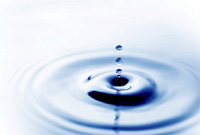 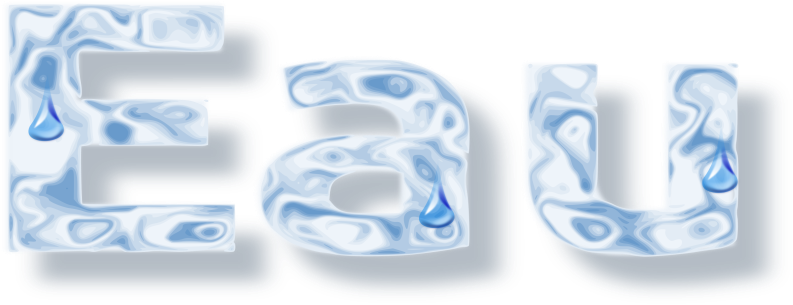 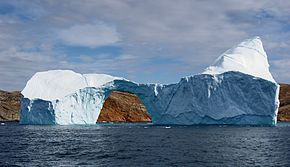 LUNDI 4 AVRILMARDI 5 AVRILMERCREDI 6 AVRILJEUDI 7 AVRILVENDREDI 8 AVRIL- Présentation de la semaine - Création livret enfantsSortie à la vieille Charité : Atelier au MAAOA (Musée d’arts africains océaniens et amérindiens)- Atelier  « Baleines en papier mâché »-Kim goût sur des liquides à base d’eauSortie sur les bords du Jarret et observation des petites bêtes de l’eauPréparation de l’expo pour les parents- Jeux scientifiques sur l’eau- Atelier boites à toucher, sur la mer-Atelier condensation - Création d’une vague (tableau Kangawa)- Lecture d’un conte sur l’eau- « Mon bâton de pluie »- Jeux sur le cycle de l’eau - Peinture à l’eau sur papier journal - Moulin à eau- Expo pour les parents 